Бюджетное профессиональное образовательное учреждение Омской области «Седельниковский агропромышленный техникум»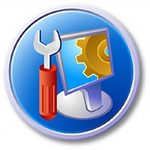 Кроссворд на тему «Борона дисковая тяжелая БДТ-3,0»Автор-составитель: Баранов Владимир Ильичмастер производственного обученияпервой квалификационной категорииСедельниково село Омская область  2021-2022 учебный годДля общего развития обучающихся, для проведения внеклассных мероприятий, викторин, выполнения внеаудиторной самостоятельной работы.Кроссворд на тему «Борона дисковая тяжелая БДТ-3,0»а – борона; б – механизм выравнивания рамы бороны;Вопросы:По горизонтали:1 –  деталь механизма выравнивания рамы бороны БДТ-3,0 под цифрой 18.2 –  деталь бороны дисковой тяжелой БДТ-3,0 под цифрой 12.3 –  деталь механизма выравнивания рамы бороны БДТ-3,0 под цифрой 20.4 –  деталь бороны дисковой тяжелой БДТ-3,0 под цифрой 10.5 –  деталь механизма выравнивания рамы бороны БДТ-3,0 под цифрой 19.6 –  деталь бороны дисковой тяжелой БДТ-3,0 под цифрой 4.7 –  магматическая вулканическая горная порода темного цвета.8 –  деталь бороны дисковой тяжелой БДТ-3,0 под цифрой 9.9 –  деталь бороны дисковой тяжелой БДТ-3,0 под цифрой 11.10 –  деталь механизма выравнивания рамы бороны БДТ-3,0 под цифрой 13.11 –  деталь механизма выравнивания рамы бороны БДТ-3,0 под цифрой 17.12 –  деталь бороны дисковой тяжелой БДТ-3,0 под цифрой 8.13 –  деталь механизма выравнивания рамы бороны БДТ-3,0 под цифрой 15.По вертикали:1 –  поэма Вознесенского.14 –  деталь бороны дисковой тяжелой БДТ-3,0 под цифрой 5.15 –  шестая планета Солнечной системы.16 –  деталь бороны дисковой тяжелой БДТ-3,0 под цифрой 3.17–  деталь механизма выравнивания рамы бороны БДТ-3,0 под цифрой 16.18 –  деталь механизма выравнивания рамы бороны БДТ-3,0 под цифрой 14.19 –  деталь бороны дисковой тяжелой БДТ-3,0 под цифрой 6.20 –  деталь бороны дисковой тяжелой БДТ-3,0 под цифрой 2.21 –  деталь механизма выравнивания рамы бороны БДТ-3,0 под цифрой 15.Ответы на вопросы:По горизонтали: 1 – ось, 2 – прицеп, 3 – ось, 4 – батарея, 5 – болт, 6 – механизм, 7 – базальт, 8 – колеса, 9 – рукав, 10 – тяга, 11 – винт, 12 – батарея, 13 – гайка.По вертикали: 1 – оза, 14 – гидроцилиндр, 15 – сатурн, 16 – рама, 17 – контргайка, 18 – щека, 19 – батарея, 20 – батарея, 21 – гайка.Источники:Ожегов С. И.  Словарь русского языка: Около 57000 слов / под ред. Чл. – корр. АН СССР Н. Ю. Шведовой. – 18 –е изд., стереотип. – М.: Рус. Яз., 1987. – 797 с.Устинов А.Н. Сельскохозяйственные машины: учеб. для нач. проф. образования. – 2-е изд., стереотип. – М.: ИРПО; изд. центр «Академия», 2000. – 264 с.Интернет источники:Изображение – режим доступа:http://rasfokus.ru/images/photos/medium/db739da47a4ac83e9e2c43a26d053da6.jpgВикипедия - оза - [Электронный ресурс]  режим доступа: https://ruthenia.ru/60s/voznes/ahilles/oza.htmВикипедия - базальт - [Электронный ресурс]  режим доступа: https://ru.wikipedia.org/wiki/%D0%91%D0%B0%D0%B7%D0%B0%D0%BB%D1%8C%D1%82Википедия - сатурн - [Электронный ресурс]  режим доступа: https://ru.wikipedia.org/wiki/%D0%A1%D0%B0%D1%82%D1%83%D1%80%D0%BD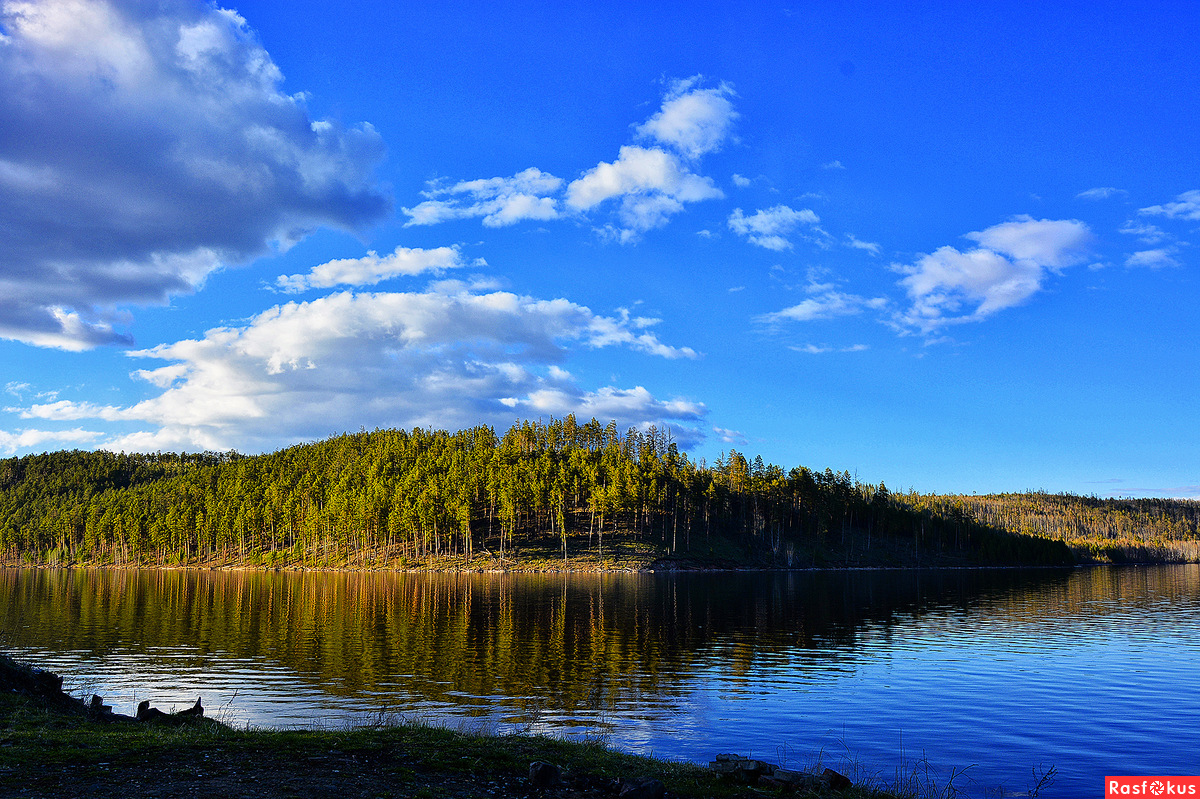 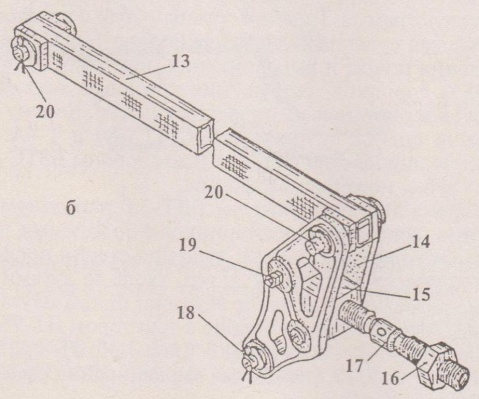 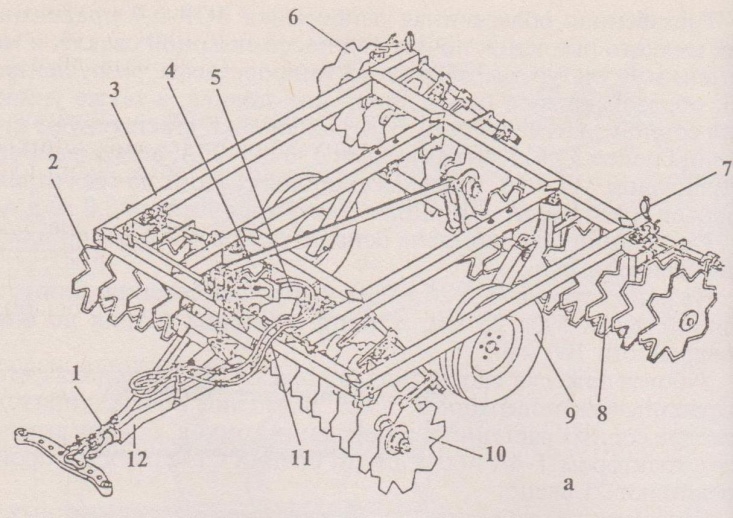 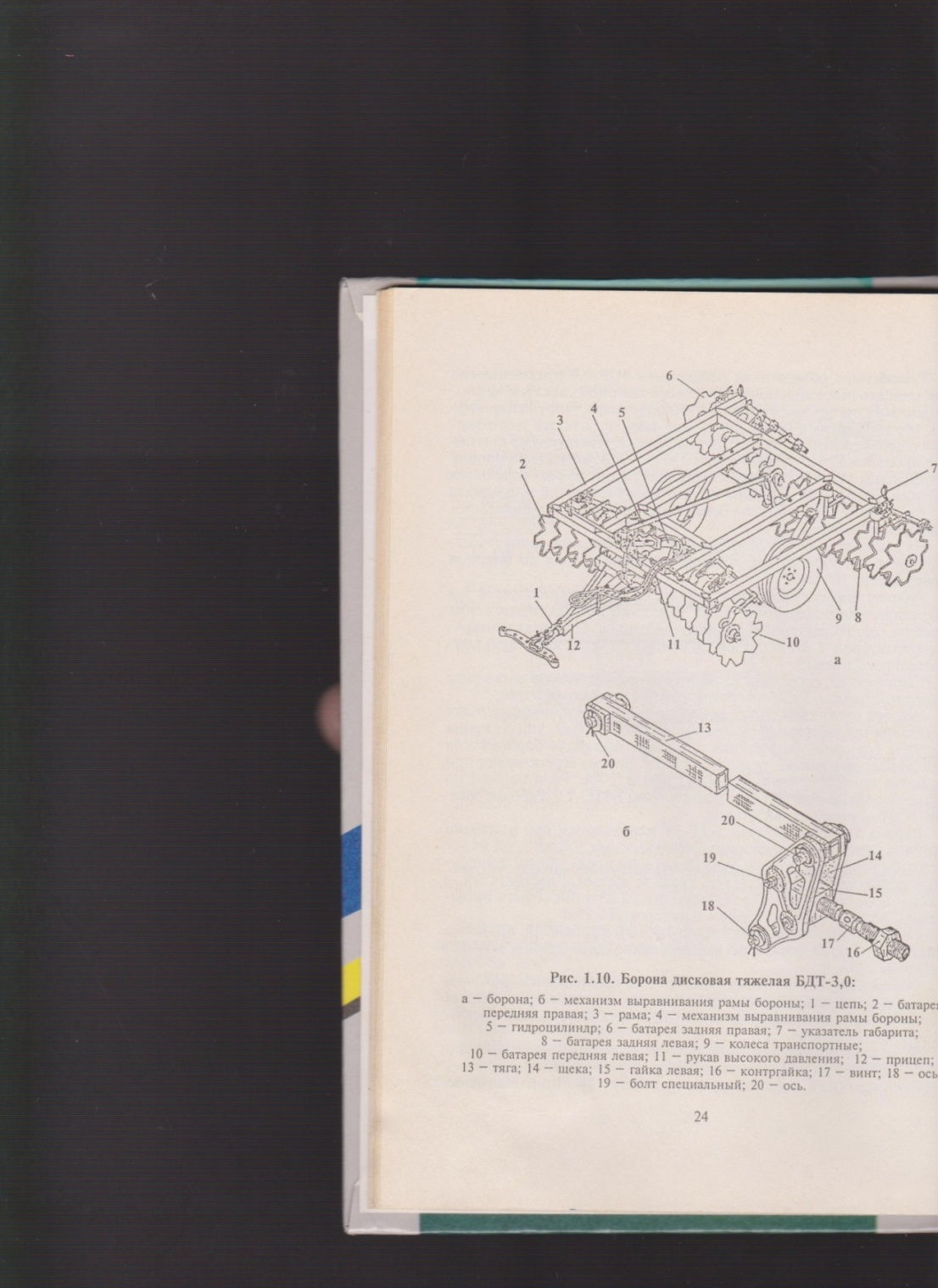 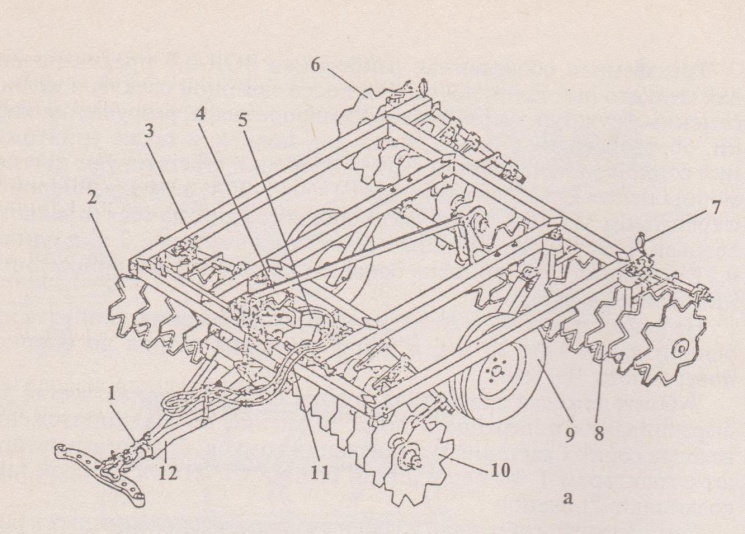 1142315161718194562078910111213